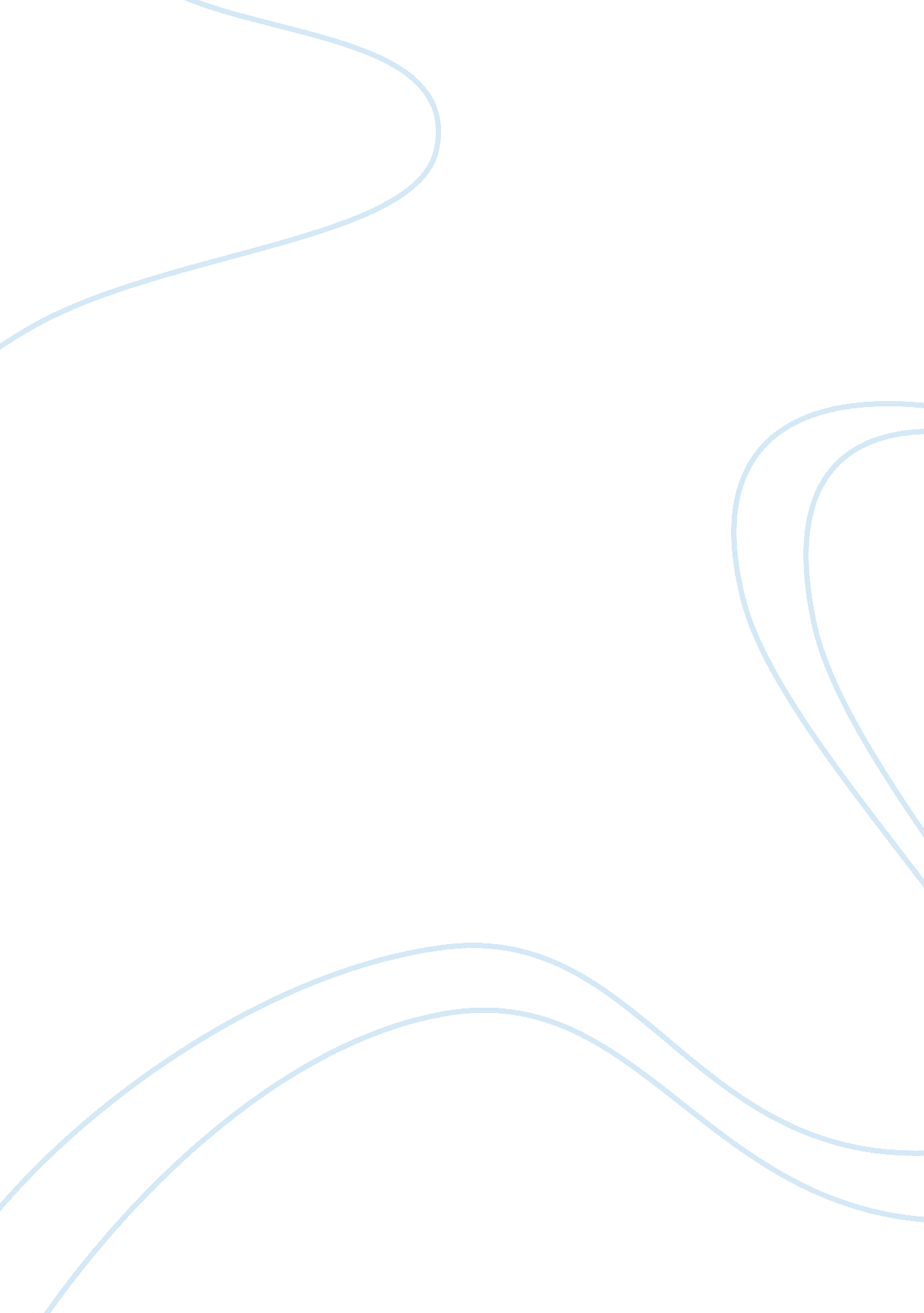 Section 2 video reportScience, Anthropology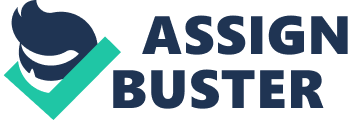 Movie Selected: 11th Hour of the geographic location, relative time period and culture or individual featured in the film, 43 
The geographic location of the film is our planet earth and the various places where nature wreaked its havoc due to climate change. United States’ hurricane Katrina was there, North and South Pole with the ice melting and its polar bears scavenging, Forest Fires in Australia, droughts in tropical countries and other places affected by global warming which are just too many to mention because they were shown in flashes. 
With regard to my estimate, the footages where there were environmental disasters were taken today to a couple of decades ago showing the gradual degradation of our planet. The culture that was shown is our wanton disregard to the environment and the call to change this culture of abuse and neglect to restore the health of our plaent. 
2. The culture’s economic strategy and social organization, if applicable 
The culture’s economic strategy and social organization shown in the film depicts how economic activity and big business contributed to the rising temperature because of its industrial waste. Big business is not to be entirely faulted because, us, the consumers propelled them to be manufacture goods to satisfy our wants to the point of being destructive. 
3. The dominant theme and events in the film 
The film can be likened to Al Gore’s documentary An Inconvenient Truth that discussed the ill effects of climate change that we should act now and change our ways before we see a different planet. At present, the ecosphere is already out balance and it is being destroyed beyond its restorative capacity. There is however a difference with regard to the dominant theme compared to the previous documentary An Inconvenient Truth, in this documentary, it stated that our planet in itself is just fine. It can heal itself and balance had always ruled her. The problem is us. We are too many and consumed too many goods that we do not even need. Our population over the last two hundred years has finally taken its toll on mother earth she is already nearing a point where the damage done to her would be irreversible. 
This problem is aggravated by the lack of political will of current leadership to implement policies that will drastically change our ways to cut carbon emission and prevent further destruction of the planet. Instead, current leaders are blocking these changes. 
4. My impressions of the film. 
Personally, I see the film as a documentary of our helplessness. I mentioned helplessness because cannot do anything significant despite knowing the problem. Everybody knows that mother earth needs to be healed and that there is something wrong with her. Even those who do not care cannot deny the destructive force of nature now compared before. The storms are fiercer, hurricanes stronger and more frequent and this has taken lives and property. 
Sure we can do our little part like recycling but it is not enough to restore mother earth. It has to be a collective action and government should lead the change like creating policies that should cut carbon emission. But it is not happening despite us knowing how problematic our environment have become. 